Publicado en  el 28/01/2014 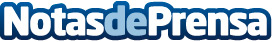 El Gorguel y la Plataforma Logística de Murcia, "prioridades de la Región en el Corredor Mediterráneo" para ValcárcelEl presidente de la Comunidad, Ramón Luis Valcárcel, afirmó hoy que, en relación al Corredor Mediterráneo, “las prioridades para la Región de Murcia se centran en el desarrollo de Puerto de Contenedores del Gorguel y la Plataforma Logística Intermodal de Murcia”.Datos de contacto:Gobierno de MurciaNota de prensa publicada en: https://www.notasdeprensa.es/el-gorguel-y-la-plataforma-logistica-de-murcia_1 Categorias: Murcia Logística http://www.notasdeprensa.es